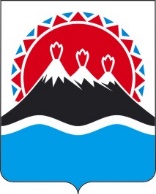 П О С Т А Н О В Л Е Н И ЕПРАВИТЕЛЬСТВАКАМЧАТСКОГО КРАЯг. Петропавловск-КамчатскийВ соответствии со статьей 78 Бюджетного кодекса Российской ФедерацииПРАВИТЕЛЬСТВО ПОСТАНОВЛЯЕТ:1. Утвердить Порядок предоставления сельскохозяйственным товаропроизводителям субсидии на поддержку сельскохозяйственного производства по отдельным подотраслям растениеводства и животноводства на возмещение части затрат, связанных с приобретением и доставкой семян кормовых культур, поставляемых в районы Крайнего Севера и приравненные к ним местности, согласно приложению к настоящему постановлению.2. Настоящее постановление вступает в силу с 1 января 2023 года.Приложение к постановлениюПравительства Камчатского краяот [Дата регистрации] № [Номер документа]Порядок предоставления сельскохозяйственным товаропроизводителям субсидии на поддержку сельскохозяйственного производства по отдельным подотраслям растениеводства и животноводства на возмещение части затрат, связанных с приобретением и доставкой семян кормовых культур, поставляемых в районы Крайнего Севера и приравненные к ним местности1. Настоящий Порядок разработан в целях достижения результата основного мероприятия 1.9 «Предоставление сельскохозяйственным товаропроизводителям государственной поддержки сельскохозяйственного производства по отдельным подотраслям растениеводства и животноводства на приобретение семян кормовых культур, поставляемых в районы Крайнего Севера и приравненные к ним местности - по ставке на 1 гектар посевных площадей, занятых кормовыми культурами на территории Камчатского края» подпрограммы 1 «Развитие растениеводства и мелиорации земель сельскохозяйственного назначения» государственной программы Камчатского края «Развитие сельского хозяйства и регулирование рынков сельскохозяйственной продукции, сырья и продовольствия Камчатского края», утвержденной постановлением Правительства Камчатского края от 29.11.2013 № 523-П (далее – Госпрограмма), и определяет порядок и условия предоставления за счет средств краевого бюджета субсидии на возмещение части затрат по отдельным подотраслям растениеводства и животноводства (без учета налога на добавленную стоимость), связанных с приобретением и доставкой семян кормовых культур, поставляемых в районы Крайнего Севера и приравненные к ним местности (далее – субсидия).Для получателей субсидии, использующих право на освобождение от исполнения обязанностей налогоплательщика, связанных, с исчислением и уплатой налога на добавленную стоимость, и предоставивших сведения, подтверждающие такое право, возмещение части затрат по отдельным подотраслям растениеводства и животноводства (без учета налога на добавленную стоимость), связанных с приобретением и доставкой семян кормовых культур, поставляемых в районы Крайнего Севера и приравненные к ним местности, осуществляется исходя из суммы расходов на приобретение товаров (работ, услуг), включая сумму налога на добавленную стоимость.2. Министерство сельского хозяйства, пищевой и перерабатывающей промышленности Камчатского края (далее – Министерство) осуществляет функции главного распорядителя бюджетных средств, до которого в соответствии с бюджетным законодательством Российской Федерации как получателя бюджетных средств, доведены в установленном порядке лимиты бюджетных обязательств на предоставление субсидии на соответствующий финансовый год и плановый период.Субсидия предоставляется в пределах лимитов бюджетных обязательств, доведенных в установленном порядке до Министерства.3. Для целей настоящего Порядка используются следующие понятия:1) участники отбора – заявители, направившие заявку в Министерство, в сроки, установленные в объявлении о проведении отбора на получение субсидии в целях возмещения части затрат, связанных с приобретением и доставкой семян кормовых культур, поставляемых в районы Крайнего Севера и приравненные к ним местности;2) получатели субсидии – участники отбора, прошедшие отбор (победители отбора), в отношении которых принято решение о заключении с ними соглашения о предоставлении субсидии на возмещение части затрат, связанных с приобретением и доставкой семян кормовых культур, поставляемых в районы Крайнего Севера и приравненные к ним местности (далее – Соглашение);3) предоставление недостоверных сведений – умышленное указание в документах недостоверных данных, либо несоответствие сведений, указанных в представленных для получения субсидии документах, фактическим обстоятельствам, о которых участнику отбору (получателю субсидии) известно в момент их представления.4. Субсидия предоставляется сельскохозяйственным товаропроизводителям Камчатского края в целях возмещения части затрат, связанных с приобретением семян кормовых культур, поставляемых в районы Крайнего Севера и местности, приравненные к районам Крайнего Севера, предусмотренные перечнем районов Крайнего Севера и местностей, приравненных к районам Крайнего Севера, в целях предоставления государственных гарантий и компенсаций для лиц, работающих и проживающих в этих районах и местностях, утвержденным постановлением Правительства Российской Федерации от 16.11.2021 № 1946 «Об утверждении перечня районов Крайнего Севера и местностей, приравненных к районам Крайнего Севера, в целях предоставления государственных гарантий и компенсаций для лиц, работающих и проживающих в этих районах и местностях, признании утратившими силу некоторых актов Правительства Российской Федерации и признании не действующими на территории Российской Федерации некоторых актов Совета Министров СССР» (далее – районы Крайнего Севера и приравненные к ним местности), с учетом затрат на доставку – по ставке на 1 гектар посевных площадей, занятых кормовыми культурами на территории Камчатского края, отнесенной к районам Крайнего Севера и приравненным к ним местностям.5. Сведения о субсидии размещаются на едином портале бюджетной системы Российской Федерации в информационно-телекоммуникационной сети «Интернет» (далее – единый портал) в разделе «Бюджет» не позднее 15-го рабочего дня, следующего за днем принятия закона о бюджете (закона о внесении изменений в закон о бюджете).6. К категории участников отбора (получателей субсидии) относятся юридические лица (за исключением государственных (муниципальных) учреждений), индивидуальные предприниматели, являющиеся сельскохозяйственными товаропроизводителями Камчатского края, соответствующие требованиям, установленным статьей 3 Федерального закона от 29.12.2006 № 264-ФЗ «О развитии сельского хозяйства» (за исключением граждан, ведущих личное подсобное хозяйство, и сельскохозяйственных кредитных потребительских кооперативов), осуществляющие производство кормовых культур на территории Камчатского края, отнесенной к районам Крайнего Севера и приравненным к ним местностям.7. Для проведения отбора получателей субсидии применяется способ отбора в виде запроса предложений, который указывается при определении получателя субсидии Министерством, проводящим отбор на основании заявок, направленных участниками отбора для участия в отборе исходя из соответствия участника отбора критериям отбора и очередности поступления заявок.8. Министерство в течение текущего финансового года, но не позднее, чем за 3 календарных дня до начала подачи (приема) заявок размещает на официальном сайте исполнительных органов Камчатского края (с размещением указателя страницы сайта на едином портале) на странице Министерства в информационно-телекоммуникационной сети «Интернет» https://www.kamgov.ru/minselhoz в разделе «Текущая деятельность» (далее – официальный сайт) объявление о проведении отбора (далее – объявление).9. В объявлении указываются:1) дата начала подачи или окончания приема заявок участников отбора, которая не может быть ранее 10-го календарного дня, следующего за днем размещения объявления;2) информация о возможности проведения нескольких этапов отбора с указанием сроков и порядка их проведения (при необходимости);3) наименование, местонахождение (почтовый адрес) Министерства, адрес электронной почты Министерства для направления документов с целью участия в отборе, номера телефонов;4) график (режим работы) Министерства;5) цели предоставления субсидии, указанные в части 4 настоящего Порядка, а также результат предоставления субсидии в соответствии с частью 45 настоящего Порядка; 6) доменное имя и (или) указатели страниц официального сайта, на котором обеспечивается проведение отбора;7) требования к участникам отбора и перечень документов в соответствии с частями 6, 12–14 настоящего Порядка, представляемых участниками отбора для подтверждения их соответствия; 8) порядок подачи заявок участниками отбора и требования, предъявляемые к форме и содержанию подаваемых заявок, в соответствии с частями 14 и 15 настоящего Порядка; 9) порядок предоставления участникам отбора разъяснений положений объявления о проведении отбора, даты начала и окончания срока такого предоставления в соответствии с частями 18 и 19 настоящего Порядка;10) правила рассмотрения заявок участников отбора в соответствии с частями 24–29 настоящего Порядка; 11) порядок отзыва заявок, порядок возврата заявок, определяющий в том числе основания для возврата заявок, порядок внесения изменений в заявки;12) срок, в течение которого участник (участники) отбора, признанный (признанные) прошедшим (прошедшими) отбор, должен (должны) подписать Соглашение в соответствии с частью 37 настоящего Порядка; 13) условия признания участника (участников) отбора, признанного (признанных) прошедшим (прошедшими) отбор, уклонившимся (уклонившимися) от заключения Соглашения в соответствии с частью 45 настоящего Порядка; 14) дата размещения результатов отбора на едином портале и официальном сайте, которая не может быть позднее 14 календарного дня, следующего за днем определения победителя (победителей) отбора;15) срок представления в Министерство заявления с указанием платежныхреквизитов получателя субсидии для заключения Соглашения;16) иная информация, определенная частью 31 настоящего Порядка.10. В рамках одного отбора участник отбора вправе подать только одну заявку.11. В течение текущего финансового года по мере необходимости Министерство вправе объявлять о проведении дополнительного отбора.12. Критерием отбора является наличие посевных площадей, засеянных семенами кормовых культур на территории Камчатского края, отнесенной к районам Крайнего Севера и приравненным к ним местностям, в году обращения в Министерство за предоставлением субсидии. 13. Участник отбора (получатель субсидии) должен соответствовать следующим требованиям на первое число месяца начала проведения отбора (предоставления документов для заключения Соглашения):1) участник отбора (получатель субсидии) не должен являться иностранным юридическим лицом, в том числе местом регистрации которого является государство или территория, включенные в утверждаемый Министерством финансов Российской Федерации перечень государств и территорий, используемых для промежуточного (офшорного) владения активами в Российской Федерации (далее – офшорные компании), а также российским юридическим лицом, в уставном (складочном) капитале которого доля прямого или косвенного (через третьих лиц) участия офшорных компаний в совокупности превышает 25 процентов (если иное не предусмотрено законодательством Российской Федерации). При расчете доли участия офшорных компаний в капитале российских юридических лиц не учитывается прямое и (или) косвенное участие офшорных компаний в капитале публичных акционерных обществ (в том числе со статусом международной компании), акции которых обращаются на организованных торгах в Российской Федерации, а также косвенное участие таких офшорных компаний в капитале других российских юридических лиц, реализованное через участие в капитале указанных публичных акционерных обществ;2) у участника отбора (получателя субсидии) должна отсутствовать просроченная задолженность по возврату в краевой бюджет субсидии, бюджетных инвестиций, предоставленных в том числе в соответствии с иными правовыми актами Камчатского края и иная просроченная (неурегулированная) задолженность по денежным обязательствам перед Камчатским краем;3) участник отбора (получатель субсидии) не должен получать средства из краевого и местного бюджетов на основании иных нормативных правовых актов Камчатского края, а также муниципальных правовых актов на цели, установленные настоящим Порядком;4) в реестре дисквалифицированных лиц должны отсутствовать сведения о дисквалифицированных руководителе, членах коллегиального исполнительного органа, лице, исполняющем функции единоличного исполнительного органа, или главном бухгалтере участника отбора (получателя субсидии), являющегося юридическим лицом, об индивидуальном предпринимателе, являющемся участником отбора (получателем субсидии);5) участник отбора (получатель субсидии) должен соответствовать категории, предусмотренной частью 6 настоящего Порядка;6) у участника отбора (получателя субсидии) должны отсутствовать в году, предшествующем году получения субсидии, случаи привлечения к ответственности участника отбора (получателя субсидии) 
за несоблюдение запрета на выжигание сухой травянистой растительности, стерни, пожнивных остатков (за исключением рисовой соломы) на землях сельскохозяйственного назначения, установленного постановлением Правительства Российской Федерации от 16.09.2020 № 1479 «Об утверждении Правил противопожарного режима в Российской Федерации».14. Участник отбора в течение срока, указанного в объявлении о проведении отбора, представляет в Министерство на бумажном носителе посредством почтового отправления или нарочным способом следующие документы:1) заявку для участия в отборе по форме, установленной Министерством (в случае если заявку подписывает лицо, не имеющее право действовать без доверенности от имени участника отбора, к заявке прилагается заверенная копия документа, подтверждающего полномочия лица, подписавшего заявку);2) сведения о размере посевных площадей, засеянных семенами кормовых культур, поставляемых, в районы Крайнего Севера и приравненные к ним местности, в году предоставления субсидии по форме согласно приложению 2 к настоящему Порядку;3) справку, подтверждающую соответствие участника отбора (получателя субсидии) требованиям, указанным в части 13 настоящего Порядка (оформляется в произвольной форме);4) согласие на обработку персональных данных (в отношении руководителей участников отборов (получателей субсидии) и их главных бухгалтеров) по форме, установленной Министерством;5) согласие на публикацию (размещение) на едином портале и на официальном сайте информации об участнике отбора, о подаваемой участником отбора заявке, иной информации об участнике отбора, связанной с соответствующим отбором;6) отчет о финансово-экономическом состоянии товаропроизводителей агропромышленного комплекса за год, предшествующий году предоставления субсидии, по формам, установленным Министерством (для сельскохозяйственных товаропроизводителей Камчатского края, не получавших поддержку за счет средств федерального и краевого бюджетов в рамках реализации мероприятий Госпрограммы в году, предшествующем году обращения за предоставлением субсидии).15. Все копии документов, указанные в части 14 настоящего Порядка, должны быть заверены подписью руководителя участника отбора или уполномоченного им сотрудника и печатью (при наличии). Участник отбора несет ответственность за полноту и качество подготовки предоставляемых в Министерство документов, а также достоверность указанных в них сведений.Документы, выполненные рукописным способом, заполняются на русском языке разборчивым почерком или печатными буквами чернилами синего либо черного цвета (помарки, подчистки и исправления не допускаются). Наименования юридических лиц указываются без сокращений с указанием их юридического адреса и фактического места нахождения.Не подлежат приему документы, не соответствующие требованиям абзаца второго настоящей части, а также документы с повреждениями (бумаги), которые не позволяют прочитать текст и определить его полное или частичное смысловое содержание (отсутствие части слов, цифр или предложений).16. Министерство не вправе требовать от участника отбора иных сведений и документов, кроме предусмотренных частью 14 настоящего Порядка.17. Документы, представленные участником отбора, подлежат регистрации в день поступления в Министерство.При отправке документов, указанных в части 14 настоящего Порядка, почтовой связью, днем их представления в Министерство считается дата отправки почтового отправления (конверт), согласно почтовой квитанции о приеме заказного письма и (или) почтовому штемпелю, проставленному на конверте и (или) описи вложения в конверт.18. Не позднее чем за 5 рабочих дней до даты окончания срока приема заявок, указанной в объявлении о проведении отбора, любое заинтересованное лицо вправе направить в Министерство запрос о разъяснении положений объявления (далее – запрос) с указанием адреса электронной почты для направления ответа.19. Министерство в течение 3 рабочих дней со дня поступления запроса обязано направить разъяснения положений объявления о проведении отбора на адрес электронной почты, указанный в запросе. Разъяснения положений объявления о проведении отбора не должны изменять их суть.Запросы, поступившие позднее чем за 5 рабочих дней до даты окончания срока приема заявок, не подлежат рассмотрению Министерством, о чем Министерство уведомляет лицо, направившее запрос.20. Участник отбора, подавший заявку, вправе внести в нее изменения или отозвать заявку с соблюдением требований, установленных настоящим Порядком.21. Внесение изменений в заявку осуществляется путем направления необходимых сведений в Министерство в пределах срока подачи заявок.22. Заявка может быть отозвана участником отбора в срок не позднее 2 рабочих дней до окончания срока приема заявок. Отзыв заявки осуществляется путем направления в Министерство уведомления об отзыве заявки.Министерство в течение 10 рабочих дней с даты поступления и регистрации в установленном порядке уведомления об отзыве заявки возвращает участнику отбора посредством почтового отправления или нарочно документы, поступившие для участия в отборе.23. В случае, если дата окончания приема заявок совпадает с выходным днем, нерабочим праздничным днем, то день окончания приема заявок переносится на ближайший рабочий день, следующий после выходного дня, нерабочего праздничного дня.24. Министерство в течение 10 рабочих дней со дня приема заявки на участие в отборе устанавливает полноту и достоверность сведений, содержащихся в прилагаемых к заявке документах, а также запрашивает в отношении участника отбора:1) сведения из Единого государственного реестра юридических лиц (индивидуальных предпринимателей), а также осуществляет проверку участника отбора на соответствие категории и требованиям, указанным в пунктах 1, 4, 5 и 6 части 13 настоящего Порядка. Участник отбора вправе самостоятельно предоставить в Министерство выписку из Единого государственного реестра юридических лиц (индивидуальных предпринимателей) и из реестра дисквалифицированных лиц;2) информацию о соответствии участника отбора требованиям пунктов 2 и 3 части 13 настоящего Порядка в исполнительных органах Камчатского края, а также органах местного самоуправления муниципальных образований в Камчатском крае.25. Министерство в течение 10 рабочих дней со дня поступления заявки рассматривает представленные участником отбора документы, проводит проверку участника отбора на соответствие категории и критерию, а также требованиям, установленным частями 6, 12 и 13 настоящего Порядка, и принимает решение об отклонении заявки (с указанием причин отказа) или о признании участника отбора, прошедшим отбор. 26. Основаниями отклонения заявки являются:1) несоответствие участника отбора категории, критерию и требованиям, установленным частями 6, 12 и 13 настоящего Порядка;2) несоответствие представленных участником отбора документов требованиям, установленным частью 14 настоящего Порядка;3) непредставление или представление не в полном объеме участником отбора документов, указанных в части 14 настоящего Порядка;4) наличие в представленных участником отбора документах недостоверных сведений, в том числе информации о месте нахождения и адресе участника отбора;5) подача участником отбора заявки после даты и (или) времени, определенных для подачи заявок.27. Министерство не позднее 14 календарных дней со дня принятия решения, указанного в части 25 настоящего Порядка, размещает на официальном сайте информацию о результатах рассмотрения заявки, содержащую следующие сведения:1) дату, время и место проведения рассмотрения заявок на участие в отборе;2) информацию об участнике отбора, заявка которого была рассмотрена;3) информацию об участнике отбора, заявка которого была отклонена, с указанием причин ее отклонения, в том числе положений объявления о проведении отбора, которым не соответствует такая заявка;4) наименование получателя субсидии, с которым планируется заключение Соглашений и размер предоставляемой ему субсидии.28. В случае отклонения заявки участника отбора Министерство в течение 5 рабочих дней со дня принятия такого решения направляет участнику отбора уведомление об отклонении его заявки с указанием оснований принятия такого решения в соответствии с частью 26 настоящего Порядка посредством электронной связи, почтовым отправлением, нарочным способом или иным способом, обеспечивающим подтверждение получения уведомления.29. В случае признания участника отбора прошедшим отбор (определения победителя отбора) Министерство в течение 5 рабочих дней со дня принятия такого решения направляет участнику отбора уведомление о признании его прошедшим отбор (об определении его победителем отбора) в текущем финансовом году посредством электронной связи, почтовым отправлением, нарочным способом или иным способом, обеспечивающим подтверждение получения уведомления.30. Субсидия предоставляется на основании Соглашения, дополнительных соглашений, заключенных между Министерством и получателем субсидии в соответствии с типовой формой, утвержденной Министерством финансов Российской Федерации, с использованием государственной интегрированной информационной системе управления общественными финансами «Электронный бюджет» (далее – ГИИС «Электронный бюджет») в порядке и сроки, установленные частями 37 и 47 и настоящего Порядка.31. Для заключения Соглашения и получения субсидии, получатель субсидии в срок, указанный в объявлении о проведении отбора, предоставляет в Министерство заявление о предоставлении субсидии по форме, установленной Министерством, с указанием платежных реквизитов получателя субсидии (в случае если заявление подписывает лицо, не имеющее право действовать без доверенности от имени получателя субсидии, к заявлению прилагается заверенная получателем субсидии копия документа, подтверждающего полномочия лица, подписавшего заявление).При необходимости изменения сроков приема документов для получения субсидии Министерство вносит изменения в объявление о проведении отбора и размещает на официальном сайте информацию, содержащую корректировку указанных сроков.32. К заявлению о предоставлении субсидии прилагаются следующие документы:1) справка-расчет на предоставление субсидии по форме согласно приложению 1 к настоящему Порядку;2) копии документов первичного бухгалтерского учета (договоры на поставку (приобретение, доставку), накладные и (или) приемные квитанции или их реестры, счета и (или) счета-фактуры, акты приема-передачи, платежные поручения, кассовые чеки, с приложением документов, позволяющих идентифицировать плательщика (получателя субсидии), подтверждающие приобретение и доставку семян кормовых культур, поставляемых в районы Крайнего Севера и приравненные к ним местности;3) копии сертификатов соответствия (деклараций соответствия) на семена кормовых культур, поставляемые в районы Крайнего Севера и приравненные к ним местности, выданных органами по сертификации;5) протокол испытаний качества семян кормовых культур, поставляемых в районы Крайнего Севера и приравненные к ним местности, подтвержденный аккредитованной на выполнение вышеуказанных анализов (испытаний) лаборатории, расположенной на территории Камчатского края;6) справка, подтверждающая соответствие получателя субсидии требованиям, указанным в части 13 настоящего Порядка (оформляется в произвольной форме);7) сведения из налогового органа об освобождении от исполнения обязанностей налогоплательщика, связанных с исчислением и уплатой налога на добавленную стоимость (для получателей субсидии, использующих такое право), при этом дата указанного документа не должна быть ранее 30 календарных дней до дня подачи заявления о предоставлении субсидии;8) согласие на обработку персональных данных (в отношении руководителей получателей субсидии и их главных бухгалтеров) по форме, установленной Министерством;9) копии документов, подтверждающие права собственности (пользования) на земельные участки, засеянные семенами кормовых культур на территории Камчатского края, отнесенной к районам Крайнего Севера и приравненным к ним местностям.33. Все копии документов, указанные в части 32 настоящего Порядка, должны быть заверены подписью руководителя получателя субсидии или уполномоченного им сотрудника и печатью (при наличии). Получатель субсидии несет ответственность за полноту и качество подготовки предоставляемых в Министерство документов, а также достоверность указанных в них сведений.Документы, выполненные рукописным способом, заполняются на русском языке разборчивым почерком или печатными буквами чернилами синего либо черного цвета (помарки, подчистки и исправления не допускаются). Наименования юридических лиц указываются без сокращений с указанием их юридического адреса и фактического места нахождения.Не подлежат приему документы, не соответствующие требованиям абзаца второго настоящей части, а также документы с повреждениями (бумаги), которые не позволяют прочитать текст и определить его полное или частичное смысловое содержание (отсутствие части слов, цифр или предложений).34. Министерство в течение 10 рабочих дней со дня поступления документов, указанных в частях 31 и 32 настоящего Порядка, получает в отношении получателя субсидии сведения из Единого государственного реестра юридических лиц (индивидуальных предпринимателей), а также осуществляет проверку информации на соответствие требованиям, указанным в части 13 настоящего Порядка.Получатель субсидии вправе самостоятельно предоставить в Министерство выписку из Единого государственного реестра юридических лиц (индивидуальных предпринимателей) и из реестра дисквалифицированных лиц.35. Министерство в течение 20 рабочих дней со дня поступления документов, указанных в частях 31 и 32 настоящего Порядка, устанавливает полноту и достоверность сведений, содержащихся в прилагаемых к заявлению документам, проводит проверку получателя субсидии на соответствие категории, критерию и требованиям, установленным частями 6, 12 и 13 настоящего Порядка, и принимает решение о заключении с получателем субсидии Соглашения либо об отказе в заключении Соглашения и предоставлении субсидии.36. В случае принятия решения о заключении с получателем субсидии Соглашения, Министерство заключает с получателем субсидии Соглашение в порядке и сроки, установленные частью 37 настоящего Порядка.Соглашение формируется в форме электронного документа, подписывается усиленными квалифицированными электронными подписями лиц, имеющих право действовать от имени каждой из сторон Соглашения в ГИИС «Электронный бюджет» с соблюдением требований о защите государственной тайны.В целях обеспечения юридически значимого электронного документооборота и создания защищенного соединения при вводе и обработке информации на рабочем месте получателя субсидии должно быть установлено средство криптографической защиты информации «КрипгоПро CSP» и квалифицированный сертификат ключа проверки электронной подписи (далее – сертификат).Сертификаты, используемые для работы в ГИИС «Электронный бюджет», могут быть выданы любым удостоверяющим центром, получившим аккредитацию на соответствие установленным законодательством Российской Федерации требованиям.Технологическая инструкция по работе с ГИИС «Электронный бюджет», в том числе о настройке рабочих мест, размещена на официальном сайте Министерства финансов Российской Федерации в информационно-телекоммуникационной сети «Интернет» в разделе «Деятельность / «Электронный бюджет» / Подключение к системе «Электронный бюджет» / Региональный и муниципальный уровни / Порядок подключения».37. Заключение Соглашения осуществляется в следующем порядке и сроки:1) Министерство в течение 5 рабочих дней со дня принятия решения о заключении с получателем субсидии Соглашения направляет получателю субсидии соответствующее уведомление о формировании Соглашения в ГИИС «Электронный бюджет» посредством электронной связи, почтовым отправлением, нарочным способом или иным способом, обеспечивающим подтверждение получения уведомления;2) получатель субсидии в течение 10 рабочих дней со дня получения уведомления, предусмотренного пунктом 1 настоящей части, организует подписание усиленной квалифицированной электронной подписью Соглашения в ГИИС «Электронный бюджет»;3) Министерство в течение 10 рабочих дней со дня подписания получателем субсидии Соглашения усиленной квалифицированной электронной подписью, подписывает его со своей стороны усиленной квалифицированной электронной подписью в ГИИС «Электронный бюджет»;4) Соглашение считается заключенным после подписания его Министерством и получателем субсидии и регистрации в установленном порядке органами Федерального казначейства, при этом день заключения Соглашения считается днем принятия решения о предоставлении субсидии;5) в течение 3 рабочих дней после заключения Соглашения, Министерство готовит реестр на перечисление субсидии, зарегистрированный в установленном порядке и необходимый для дальнейшего перечисления денежных средств получателю субсидии.38. Перечисление субсидии на расчетный счет получателя субсидии, открытый им в кредитной организации, реквизиты которого указаны в Соглашении, осуществляется Министерством не позднее 10 рабочего дня, следующего за днем принятия решения о предоставлении субсидии, путем оформления и предоставления в территориальный орган Федерального казначейства платежного документа на перечисление субсидии в установленном порядке, но не ранее доведения лимитов бюджетных обязательств, указанных в части 2 настоящего Порядка.39. Основаниями для отказа в заключении Соглашения и предоставлении субсидии являются:1) несоответствие получателя субсидии категории, критерию и требованиям, установленным частями 6, 12 и 13 настоящего Порядка;2) несоответствие представленных получателем субсидии документов, требованиям, определенным в частях 31 и 32 настоящего Порядка, или непредставление (представление не в полном объеме) указанных документов;3) установление факта недостоверности представленной получателем субсидии информации;4) обращение в Министерство за предоставлением субсидии позднее срока, предусмотренного частью 31 настоящего Порядка;5) недостаточность лимитов бюджетных обязательств, предусмотренных частью 2 настоящего Порядка.40. В случае принятия решения об отказе в заключении Соглашения и предоставлении субсидии Министерство направляет в течение 5 рабочих дней со дня принятия указанного решения уведомление с мотивированным пояснением причин отказа посредством электронной связи, почтовым отправлением, нарочным способом или иным способом, обеспечивающим подтверждение получения уведомления. 41. Обязательными условиями предоставления субсидии, включаемыми в Соглашение, являются:1) согласие получателя субсидии на осуществление в отношении него проверки Министерством соблюдения порядка и условий предоставления субсидии, в том числе в части достижения результатов предоставления субсидии, а также проверки органами государственного финансового контроля соблюдения получателем субсидии порядка и условий предоставления субсидии в соответствии со статьями 2681 и 2692 Бюджетного кодекса Российской Федерации;2) принятие получателем субсидии обязательства о предоставлении отчета о финансово-экономическом состоянии товаропроизводителей агропромышленного комплекса в течение года, в котором предоставлена субсидия, а также за год, следующий за годом получения субсидии, по формам и в сроки, установленные Министерством;3) принятие обязательства получателем субсидии о предоставлении отчета о финансово-экономическом состоянии товаропроизводителей агропромышленного комплекса за год, предшествующий году предоставления субсидии, по формам и в сроки, установленные Министерством, в случае если срок такого отчета еще не наступил (за исключением получателей субсидии, которые начали хозяйственную деятельность в году, предшествующем году предоставления субсидии);4) в случае уменьшения Министерству ранее доведенных лимитов бюджетных обязательств на цели, указанные в части 4 настоящего Порядка, приводящего к невозможности предоставления субсидии в размере, указанном в Соглашении, Министерство осуществляет с получателем субсидии согласование новых условий Соглашения или расторгает Соглашение при недостижении согласия по новым условиям;5) принятие получателем субсидии обязательства о предоставлении актов расхода семян кормовых культур, поставляемых в районы Крайнего Севера и приравненные к ним местности, на посев, заверенных учреждением, уполномоченным на проведение исследований посевных качеств семян кормовых культур, поставляемых в районы Крайнего Севера и приравненные к ним местности (форма № СП-13), в срок не позднее 15 сентября года предоставления субсидии;6) предоставление получателем субсидии в ГИИС «Электронный бюджет» отчета о достижении значений результатов предоставления субсидии по форме, установленной Соглашением, не позднее 10 рабочего дня, следующего за отчетным годом;7) принятие получателем субсидии обязательства о предоставлении копий сведений о сборе урожая сельскохозяйственных культур по формам федерального статистического наблюдения № 29-СХ (для сельскохозяйственных организаций), и (или) № 2-фермер (для ИП, КФХ) за год, в котором была предоставлена субсидия, заверенных получателем субсидии, не позднее 1 декабря года предоставления субсидии. 42. Расчет объема субсидии осуществляется по следующей формуле:Si = W*Pi, гдеSi – объем субсидии, предоставляемой на возмещение части затрат, связанных с приобретением и доставкой семян кормовых культур, поставляемых в районы Крайнего Севера и приравненные к ним местности, не превышающий объема понесенных затрат, связанных с приобретением и доставкой семян кормовых культур, поставляемых в районы Крайнего Севера и приравненные к ним местности;Pi – посевная площадь i-ого получателя субсидии, занятая кормовыми культурами, поставляемыми в районы Крайнего Севера и приравненные к ним местности, в году обращения за предоставлением субсидии;W – ставка субсидии, рассчитываемая по следующей формуле:W=Ос/P, где:Ос – объем средств, предусмотренных в бюджете Камчатского края на реализацию мероприятия, направленного на возмещение части затрат, связанных с приобретением и доставкой семян кормовых культур, поставляемых в районы Крайнего Севера и приравненные к ним местности, в текущем финансовом году;P – посевная площадь получателей субсидии, занятая кормовыми культурами, поставляемыми в районы Крайнего Севера и приравненные к ним местности, в году обращения за предоставлением субсидии.43. Распределение субсидии между получателями субсидии осуществляется в пределах бюджетных ассигнований, предусмотренных на текущий финансовый год.44. В случае нарушения получателем субсидии порядка и сроков заключения Соглашения, установленных частью 37 настоящего Порядка, получатель субсидии признается уклонившимся от заключения Соглашения.45. Результатом предоставления субсидии является посевная площадь кормовых культур по сельскохозяйственным организациям, крестьянским (фермерским) хозяйствам, включая индивидуальных предпринимателей, в районах Крайнего Севера и приравненных к ним местностях (тыс. гектаров).Значение результата предоставления субсидии с указанием даты завершения и конечного значения результата предоставления субсидии (конкретная количественная характеристика итогов), а также форма отчетности о достижении значений результата предоставления субсидии устанавливаются Министерством в Соглашении.46. Получатель субсидии предоставляет в ГИИС «Электронный бюджет» отчет о достижении значений результатов предоставления субсидии по форме, установленной Соглашением, не позднее 10 рабочего дня, следующего за отчетным годом.Оценка достижения результата предоставления субсидии осуществляется на основании сравнения значения результата, установленного Соглашением, и фактически достигнутого по итогам года предоставления субсидии, указанного в отчете о достижении значения результата предоставления субсидии.47. В течение года в случаях, предусмотренных законодательством Российской Федерации и (или) законодательством Камчатского края, в Соглашение могут быть внесены изменения. Внесение изменений в Соглашение оформляется в виде дополнительного соглашения. Министерство в течение 7 рабочих дней со дня принятия решения о заключении дополнительного соглашения, уведомляет получателей субсидии, с которыми заключено Соглашение о данном намерении.Получатель субсидии в течение 10 рабочих дней со дня получения уведомления, указанного в абзаце втором настоящей части, но не позднее 20 декабря соответствующего финансового года, организует подписание дополнительного соглашения.Министерство в течение 5 рабочих дней со дня получения подписанного получателем субсидии дополнительного соглашения к Соглашению организует его подписание.48. Министерство осуществляет проверку соблюдения получателем субсидии порядка и условий предоставления субсидии, в том числе в части достижения результата предоставления субсидии, а органы государственного финансового контроля осуществляют проверку в соответствии 
со статьями 2681 и 2692 Бюджетного кодекса Российской Федерации.Министерство и Министерство финансов Камчатского края проводят мониторинг достижения результатов предоставления субсидии, исходя из достижения значений результатов предоставления субсидии, определенных Соглашением, и событий, отражающих факт завершения соответствующего мероприятия по получению результата предоставления субсидии (контрольная точка), в порядке и по формам, установленным приказом Министерства финансов Российской Федерации от 29.09.2021 № 138н «Об утверждении Порядка проведения мониторинга достижения результатов предоставления субсидий, в том числе грантов в форме субсидий, юридическим лицам, индивидуальным предпринимателям, физическим лицам - производителям товаров, работ, услуг».49. В случае выявления, в том числе по фактам проверок, проведенных Министерством и (или) органами государственного финансового контроля, нарушения получателем субсидии условий и порядка предоставления субсидии, установленных настоящим Порядком, получатель субсидии обязан возвратить денежные средства в краевой бюджет в полном объеме в следующем порядке и сроки:1) в случае выявления нарушения органами государственного финансового контроля – на основании представления и (или) предписания органа государственного финансового контроля в сроки, указанные в представлении и (или) предписании;2) в случае выявления нарушения Министерством – в течение 20 рабочих дней со дня получения требования Министерства.50. Получатель субсидии обязан возвратить денежные средства в краевой бюджет в следующих размерах:1) в случае нарушения условий и порядка предоставления субсидии, за исключением условий о достижении значения результата предоставления субсидии – в полном объеме;2) в случае нарушения условий в части достижения значения результата предоставления субсидии – в размере, предусмотренном частью 52 настоящего Порядка.51. Письменное требование о возврате субсидии в краевой бюджет направляется Министерством получателю субсидии в течение 20 рабочих дней со дня выявления нарушений, указанных в части 49 настоящего Порядка.52. В случае если получателем не достигнуто установленное значение результата предоставления субсидии, предусмотренное Соглашением, получатель осуществляет возврат субсидии, размер возврата (V возврата) которого определяется по формуле:V возврата = (1 - Ti /Si) х V субсидии x 0,1, гдеTi – фактически достигнутое значение i-гo результата использования субсидии на отчетную дату;Si – плановое значение i-гo результата использования субсидии, установленное Соглашением;V субсидии – размер субсидии, предоставленной получателю субсидии, в отчетном году.53. При невозврате средств субсидии в сроки, установленные частью 50 настоящего Порядка, Министерство принимает необходимые меры по взысканию подлежащей возврату в бюджет Камчатского края субсидии в судебном порядке в срок не позднее 30 рабочих дней со дня, когда Министерству стало известно о неисполнении получателем субсидии обязанности возвратить средства субсидии в краевой бюджет.Приложение 1к Порядку предоставления сельскохозяйственным товаропроизводителям субсидии на поддержку сельскохозяйственного производства по отдельным подотраслям растениеводства и животноводства на возмещение части затрат, связанных с приобретением и доставкой семян кормовых культур, поставляемых в районы Крайнего Севера и приравненные к ним местности ФОРМАСправка-расчётна предоставление сельскохозяйственным товаропроизводителям субсидии на поддержку сельскохозяйственного производства по отдельным подотраслям растениеводства и животноводства на возмещение части затрат, связанных с приобретением и доставкой семян кормовых культур, поставляемых в районы Крайнего Севера и приравненные к ним местности, в 20___году_________________________________________________________(получатель субсидии: полное и (или) сокращенное наименования получателя субсидии)Получатель субсидии _________________________________________________                                                      (подпись) (Ф.И.О. (отчество при наличии)МП (при наличии)Ф.И.О. (отчество при наличии) исполнителя ______________________________ контактный телефон ____________________ «____» _______ 20 ___ г.Приложение 2к Порядку предоставления сельскохозяйственным товаропроизводителям субсидии на поддержку сельскохозяйственного производства по отдельным подотраслям растениеводства и животноводства на возмещение части затрат, связанных с приобретением и доставкой семян кормовых культур, поставляемых в районы Крайнего Севера и приравненные к ним местностиФОРМАСведения
 о размере посевных площадей, засеянных семенами кормовых, культур, поставляемых в районы Крайнего Севера и приравненные к ним местностиПолучатель субсидии________      __________________                                                                        (подпись)       (Ф.И.О. (отчество при наличии)МП. (при наличии)Ф.И.О (отчество при наличии) исполнителя___________________ контактный телефон________________.«____» _______ 20 ___ г.[Дата регистрации]№[Номер документа]Об утверждении Порядка предоставления сельскохозяйственным товаропроизводителям субсидии на поддержку сельскохозяйственного производства по отдельным подотраслям растениеводства и животноводства на возмещение части затрат, связанных с приобретением и доставкой семян кормовых культур, поставляемых в районы Крайнего Севера и приравненные к ним местностиПредседатель ПравительстваКамчатского края[горизонтальный штамп подписи 1]Е.А. ЧекинНаименование поддержкиОбъем затрат, связанных приобретением и доставкой семян кормовых культур, поставляемых в районы Крайнего Севера и приравненные к ним местностиСтавка субсидии, рублейПотребность в субсидиях, тыс, рублей (гр.2*гр.3)1234Субсидия на поддержку сельскохозяйственного производства по отдельным подотраслям растениеводства и животноводства на возмещение части затрат, связанных с приобретением и доставкой семян кормовых культур, поставляемых в районы Крайнего Севера и приравненные к ним местностиНаименование показателейРазмер посевных площадей, га12Кормовые, культуры всего, в том числе: